Objective: To evaluate the effective and efficient implementation and utilization of all DepEd Computerization Program (DCP) and DepEd Internet Connectivity (DICP).School Profile:School ID: 			 NAME OF SCHOOL: 						                   Address:  												Tel. no. (of the school): _______________ Fax No ______________ E-mail: 		Province: 		 District: 		 City/Municipality: 		 Division: 		Superintendent: 											Name of Principal/School Head: 									Contact No. /Cellphone No.: 				  E-mail: 				Name of Computer Laboratory In-Charge: 							Contact No. /Cellphone No.: 				 E-mail: 				A. INVENTORY IT Equipment:Facilities:Internet Connection:OVERALL CONDITION of the computer laboratory: Check your response:B. SECURITY ASSESSMENT	Does the Computer Laboratory have a Log Book?  Yes    NoType of Security		Name		Schedule of Duty	Source of Funds(SEF, MOOE, Canteen, PTCA, Barangay) Hired Security Personnel 1.__________________ Day Night	 __________						  2.__________________ Day Night __________						  3.__________________ Day Night __________ Barangay Tanod		1.__________________ Day Night __________						2.__________________ Day Night __________							3.__________________ Day Night __________ Others, pls. specify:	Example- Watchwoman1.__________________ Day Night __________	2.__________________ Day Night __________						3.__________________ Day Night __________C. COMPUTER LABORATORY UTILIZATIONPURPOSE OF USAGECheck if applicable:For EPP/TLE/TVE/TVL (ICT Literacy)Tool for teaching different subject areas (pls. check the applicable subject/s) Math   Science	 English   Filipino    AP  MAPEHTool for performance task, measurement and assessmentTo accomplish clerical and administrative tasks of teachersTo accomplish clerical and administrative tasks of non-teaching personnelTool for communication and information disseminationTo provide IT access of the community for professional development. Pls. specify the purpose:	   IT Training  Seminars  Others (pls. specify) _________________________________________________________________Type of User   LGU   Out-of-School Youth   Brgy. Official   PTCA   Others (pls. specify)_______________________________________________FREQUENCY OF USAGE All the time 		 Twice a week   		 Seldom Thrice a week   		 Once a week   		 NeverTECHNICAL PERFORMANCEHardware: Very Good 	 Average		 Below Average   		 PoorSoftware: Very Good 	 Average   		 Below Average   		 PoorConnectivity: Very Good 	 Average   		 Below Average   		 PoorDoes the Computer Laboratory have a Class Schedule?   Yes    No (if yes, pls. attached)D. AFTER SALES SUPPORT	a. Brand of Computer: 										b. Service Provider: 					 Contact No.: 			c. Local Service Provider: 					 Contact No.: 			d. Average Response Time: Within the day  after 2 days   after 3 days   More than 5 dayse. Average Resolution Time:Within the day  after 2 days   after 3 days   More than 5 daysE. OTHER DOCUMENTS (check if properly accomplished by the Property Custodian/ the Principal/ the School ICT Coordinator)	a. Delivery Receipt:				 Yes    No	b. Training Acceptance Report: 		 Yes    No	c. Inspection and Acceptance Report: 	 Yes    No	d. Invoice-Receipt for Property:		 Yes    NoF. RECOMMENDATIONS:We hereby inform your office that the above-mentioned information about DCP packages was thoroughly checked and verified in full confidence under our supervision.Division ITO / ICT Personnel:			School I.T. CoordinatorName:							Name: 					      (pls. sign over printed name)		            		          (pls. sign over printed name)	NOTED BY:											Date Accomplished:				SCHOOL HEAD POSITION           (pls. sign over printed name)DEPARTMENT OF EDUCATION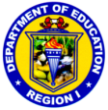 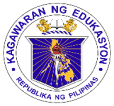 Flores Street, Catbangen, City of San FernandoDEPARTMENT OF EDUCATIONFlores Street, Catbangen, City of San FernandoVersion No.: 1Rev. No.: 0Monitoring Tool for DepED Computerization Program.To be accomplished by School ICT CoordinatorMonitoring Tool for DepED Computerization Program.To be accomplished by School ICT CoordinatorMonitoring Tool for DepED Computerization Program.To be accomplished by School ICT CoordinatorEquipmentDCP BATCH ______DCP BATCH ______DCP BATCH ______DCP BATCH ______REMARKSEquipmentItems ReceivedDate ReceivedWorking UnitsDefective UnitsREMARKSLAPTOPSYSTEM UNITMONITORKEYBOARDMOUSEHEADSETUPSAVRPRINTERW-ROUTERSPEAKERRECOVERY CDPROJECTORWHITE SCREENLCD/ LED TVCHARGING/ STORAGE CART2 in 1 TabletExternal ODDFacilitiesWorking UnitsDefective UnitsTotalRemarksAir-Condition UnitsComputer TablesChairsElectrical OutletsCircuit BreakerTelephone Line/sGeneratorLAN(Local Area Network)Electric FanFire ExtinguisherNo.Internet Service ProviderBandwithType of ConnectionFacilitiesVery GoodGoodNeeds ImprovementRemarksRoof/ CeilingElectrical WiringVentilationLightingWindow GrillDoor GrillLocks